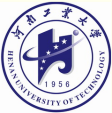 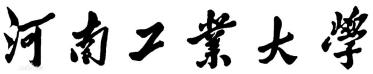 河南工业大学第十二届大学生创新大赛竞赛作品       作品名称：                                    学    院：                                     申报者姓名（集体名称）：                                           类别：□自然科学类学术论文□哲学社会科学类社会调查报告和学术论文□科技制作（投入较大的）□小发明创造